ПРОЕКТ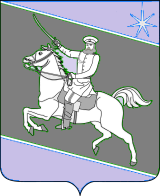 АДМИНИСТРАЦИЯ СКОБЕЛЕВСКОГО СЕЛЬСКОГО ПОСЕЛЕНИЯ ГУЛЬКЕВИЧСКОГО РАЙОНАПОСТАНОВЛЕНИЕот ________________                                                                                                     № _____ст-ца СкобелевскаяО признании утратившими силуотдельных нормативно-правовых актовадминистрации Скобелевского сельского поселения Гулькевичского районаВ соответствии с частью 5 статьи 2 Федерального закона от 20 июля 2020 г.  № 239-ФЗ "О внесении изменений в Федеральный закон «Об автомобильных дорогах и о дорожной деятельности в Российской Федерации и о внесении изменений в отдельные законодательные акты Российской Федерации» в части, касающейся весового и габаритного контроля транспортных средств», руководствуясь Уставом Скобелевского сельского поселения Гулькевичского района, п о с т а н о в л я ю:1. Признать утратившими силу:постановление администрации Скобелевского сельского поселения Гулькевичского района от 21 июня 2018 года № 54 «Об утверждении административного регламента по предоставлению муниципальной услуги «Выдача специального разрешения на движение по автомобильным дорогам местного значения тяжеловесного и (или) крупногабаритного транспортного средства»;постановление администрации Скобелевского сельского поселения Гулькевичского района от 30 ноября 2020 года № 98 «О внесении изменений в постановление администрации Скобелевского сельского поселения Гулькевичского района от 21 июня 2018 года № 54 «Об утверждении административного регламента по предоставлению муниципальной услуги «Выдача специального разрешения на движение по автомобильным дорогам местного значения тяжеловесного и (или) крупногабаритного транспортного средства».2. Ведущему специалисту администрации Скобелевского сельского поселения Гулькевичского района Путивильской О.С. обнародовать настоящее решение в специально установленных местах для обнародования муниципальных правовых актов органов местного самоуправления,  Скобелевского сельского поселения Гулькевичского района, определенных распоряжением администрации Скобелевского сельского поселения Гулькевичского района от 6 ноября 2013 г. № 34-р «Об утверждении бланка об обнародовании и места для обнародования муниципальных правовых актов органов местного самоуправления Скобелевского сельского поселения Гулькевичского района» и разместить на сайте Скобелевского сельского поселения Гулькевичского района в информационно-телекоммуникационной сети «Интернет».3. Контроль за выполнением настоящего постановления оставляю за собой.4. Постановление вступает в силу после его официального обнародования.Глава Скобелевского сельского поселения                                   Гулькевичского района                                                                         Ю.А. ВелькерЛИСТ СОГЛАСОВАНИЯпроекта решения администрации Скобелевского сельского поселения Гулькевичского района от _______________ года № _____«О признании утратившими силуотдельных нормативно-правовых актовадминистрации Скобелевского сельского поселения Гулькевичского района»Проект подготовлен и внесен:Ведущим специалистом администрации Скобелевского сельского поселения Гулькевичского района                                                                 О.С. Путивильская Проект согласован:Ведущий специалист администрации Скобелевского сельского поселения Гулькевичского района                                                                     М.А. Гавришова